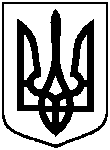 СУМСЬКА МІСЬКА ВІЙСЬКОВА АДМІНІСТРАЦІЯСУМСЬКОГО РАЙОНУ СУМСЬКОЇ ОБЛАСТІНАКАЗ29.11.2023		                              м. Суми		                    № 38-СМРУ зв’язку з незадовільним технічним станом, беручи до уваги рекомендації постійної комісії з питань законності, взаємодії з правоохоронними органами, запобігання та протидії корупції, місцевого самоврядування, регламенту, депутатської діяльності та етики, з питань майна комунальної  власності та приватизації Сумської міської ради (протокол від    09 листопада 2023 року № 40), керуючись пунктом 12 частини 2 та пунктом 8 частини 6 статті 15 Закону України «Про правовий режим воєнного стану»,НАКАЗУЮ:1. Надати згоду Комунальному некомерційному підприємству «Клінічна лікарня № 5» Сумської міської ради на списання майна, зазначеного у додатку до цього наказу.2. Комунальному некомерційному підприємству «Клінічна лікарня № 5» Сумської міської ради (В’ячеслав ПЕТРЕНКО) провести процедуру списання основних засобів, зазначених у додатку до цього наказу, у порядку, установленому чинними нормативно-правовими актами.3. Організацію виконання цього наказу покласти на начальника Управління комунального майна Сумської міської ради.4. Контроль за виконанням цього наказу залишаю за собою.Начальник                                                                                     Олексій ДРОЗДЕНКОДодатокдо наказу Сумської міської військової адміністрації «Про надання згоди на списання основних засобів Комунальному некомерційному підприємству «Клінічна лікарня № 5» Сумської міської ради»від 29.11.2023 №  38-СМРХарактеристикамайна комунальної власності, що пропонується до списанняПро надання згоди на списання основних засобів Комунальному некомерційному підприємству «Клінічна лікарня № 5» Сумської міської радиНайменуванняАдресаРік введення в експлуатаціюІнв. №Первісна вартість, грн.Сума нарахованого зносу, грнВорота металеві                  (2-стулкові)м. Суми, вул. Марко Вовчок, 2196510330012250,0050,96Ворота металеві                     (2-стулкові)м. Суми, вул. Марко Вовчок, 2196510330013600,00122,50Хвіртка металевам. Суми, вул. Марко Вовчок, 2196510330016150,0030,67Хвіртка металевам. Суми, вул. Марко Вовчок, 2196510330017150,0030,67Начальник Управління комунального майна Сумської міської ради	Сергій ДМИТРЕНКО